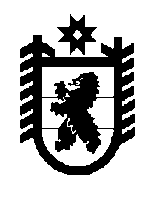 Республика КарелияСовет Олонецкого городского поселения –представительный орган муниципального образованияРЕШЕНИЕот 26.09.2023 № 30Об установлении границ территорий для осуществления территориального общественного самоуправления в Олонецком городском поселении и назначении дня проведения собрания гражданВ соответствии с Федеральным законом от 06.10.2003 № 131-ФЗ «Об общих принципах организации местного самоуправления в Российской Федерации», Уставом Олонецкого городского поселения, Положением о порядке организации и осуществлении территориального общественного самоуправления в Олонецком городском поселении, утвержденным решением Совета Олонецкого городского поселения от 13.02.2018 № 35 и на основании поступившего ходатайства от инициативной группы, Совет Олонецкого городского поселения – представительный орган муниципального образования решил:	1. Утвердить границы территорий для осуществления территориального общественного самоуправления (далее – ТОС) в пределах следующей территории:1.1. Частных домов по адресу: д. Рыпушкалицы, д. 68А, 69А, 70А, 71А, 72А, 73А.2. Рекомендовать инициативной группе граждан провести учредительное собрание граждан по месту создаваемого ТОС в срок не ранее 14 дней после вступления данного решения в законную силу. 3. Настоящее решение вступает в силу с момента официального обнародования в МКУ «Олонецкая ЦБС» и на сайте Олонецкого национального муниципального района.Глава Олонецкого городского поселения -председеталь Совета Олонецкого городского поселения 	Д.В. Васильев